Приложение 1. Ребусы. После печати на букве «З» надо написать буквы «н», на букве «Т» - буквы «р».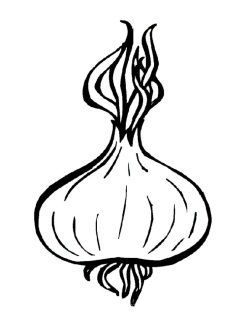 З,   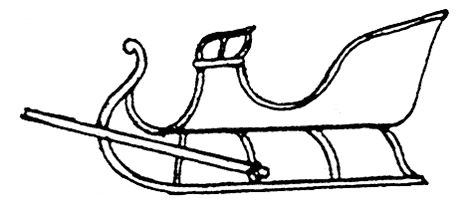     ,,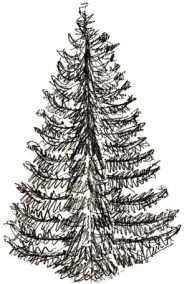 Т, 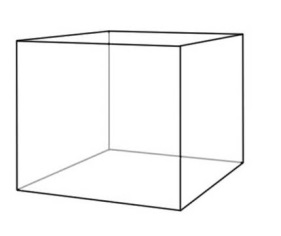          у  → е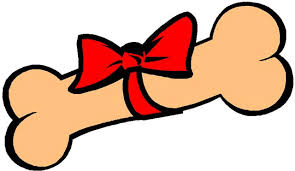          к  → н,,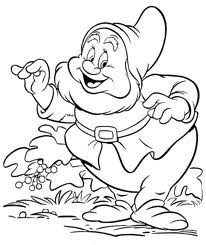                    ↔,                               ,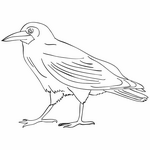 ,,                                     ,,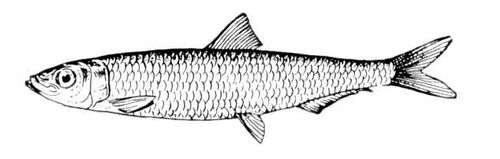                    ↔                                    ,,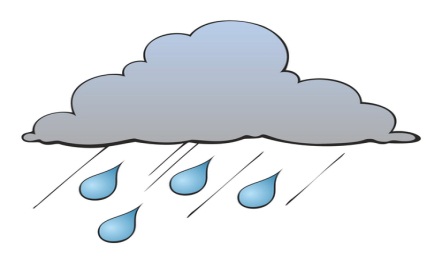 ,                               ,